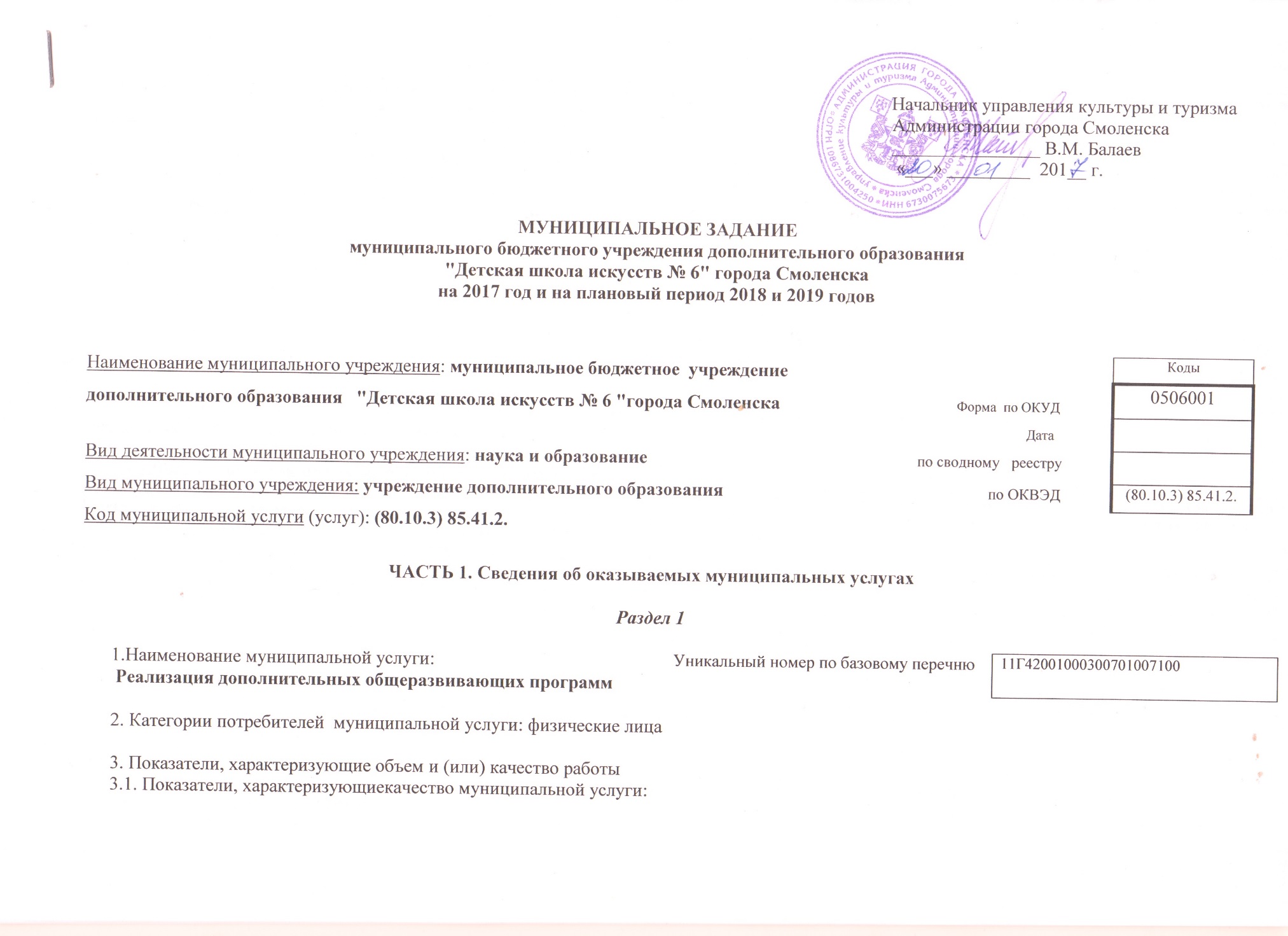 Допустимые (возможные) отклонения от установленных показателей качества муниципальной услуги, в пределах которых муниципальное задание считается выполненным (процентов) – до 5%.Показатели, характеризующие объем муниципальной услуги:Допустимые (возможные) отклонения от установленных показателей объема муниципальной услуги, в пределах которых муниципальное  задание считается выполненным (процентов) – до 5%.4. Нормативно-правовые акты, устанавливающие размер платы (цену, тариф), либо порядок ее (его) установления: нет, услуга бесплатная  5.Порядок оказания муниципальной услуги:5.1. Нормативные правовые акты, регулирующие порядок оказания муниципальной услуги:   - Федеральный закон от 06.10.2003 № 131-ФЗ "Об общих принципах организации местного самоуправления в Российской Федерации";   - Федеральный закон от 06.10.99 № 184-ФЗ "Об общих принципах организации законодательных (представительных) и исполнительных орга-     нов  государственной власти субъектов Российской Федерации";   - Федеральный закон от 29.12.2012 № 273-ФЗ "Об образовании в Российской Федерации"   - приказ Минобрнауки России от 29.08.2013 № 1008 "Об утверждении Порядка организации и осуществления образовательной деятельности по           дополнительным общеобразовательным программам";    - Постановление Администрации города Смоленска от 15.08.2016 г. № 1942-адм." Об утверждении Положения о порядке формирования муни-   ципального задания на оказание муниципальных услуг ( выполнение работ) в отношении муниципальных учреждений города Смоленска и фи-   нансового  обеспечения выполнения муниципального задания";   - лицензия на право осуществления образовательной деятельности  муниципального бюджетного учреждения  дополнительного образования          «Детская школа искусств № 6" города Смоленска, выданная Департаментом Смоленской области по образованию, науке и молодежи  от       21.01.2016 г.  №  4601;      - Устав  МБУДО ДШИ № 6 г. Смоленска, утвержденный постановлением Администрации города Смоленска от  09.11.2015 г. № 2596-адм.5.2. Порядок информирования потенциальных потребителей муниципальной услугиРаздел 22. Категории потребителей муниципальной услуги: физические лица, имеющие необходимые для освоения соответствующей образовательной программы творческие способности и физические данные3.Показатели, характеризующие объем и (или) качество работы:3.1.Показатели, характеризующие качество муниципальной услуги: Допустимые (возможные) отклонения от установленных показателей качества муниципальной услуги, в пределах которых муниципальное задание считается выполненным (процентов) – не более 5 %. 3.2.Показатели, характеризующие объем муниципальной услуги:Допустимые (возможные) отклонения от установленных показателей  объема  муниципальной услуги, в пределах которых муниципальное задание считается выполненным (процентов) – не более 5%. 4. Нормативно-правовые акты, устанавливающие размер платы (цену, тариф), либо порядок ее (его) установления: нет, услуга бесплатная 5. Порядок оказания муниципальной услуги:          5.1 Нормативные правовые акты, регулирующие порядок оказания муниципальной услуги:- приказ Минобрнауки России от 29.08.2013 № 1008 "Об утверждении Порядка организации и осуществления образовательной деятельности по дополнительным общеобразовательным программам";- Федеральный закон от 06.10.2003 № 131-ФЗ "Об общих принципах организации местного самоуправления в Российской Федерации";- Федеральный закон от 06.10.99 № 184-ФЗ "Об общих принципах организации законодательных (представительных) и исполнительных органов государственной власти субъектов Российской Федерации";- Федеральный закон от 29.12.2012 № 273-ФЗ "Об образовании в Российской Федерации";   - Постановление Администрации города Смоленска от 15.08.2016 г. № 1942-адм." Об утверждении Положения о порядке формирования муни-                                  ципального задания на оказание муниципальных услуг (выполнение работ) в отношении муниципальных учреждений города Смоленска и фи-   нансового  обеспечения выполнения муниципального задания";  - лицензия на право осуществления образовательной деятельности  муниципального бюджетного учреждения дополнительного образования   "Детская школа искусств № 6" города Смоленска, выданная Департаментом Смоленской области по образованию, науке и молодежи от  21.01.2016 г. № 4601- Устав  МБУДО ДШИ № 6 г. Смоленска, утвержденный постановлением Администрации города Смоленска от  09.11.2015  № 2596- адм. 5.2.Порядок информирования потенциальных потребителей муниципальной услуги:Раздел 32. Категории потребителей  муниципальной услуги: физические лицаПоказатели, характеризующие объем и (или) качество работы:3.1. Показатели, характеризующие качество муниципальной услуги: Допустимые (возможные) отклонения от установленных показателей качества муниципальной услуги, в пределах которых муниципальное задание считается выполненным (процентов) – не более 5%.3.2.Показатели, характеризующие объем муниципальной услуги:Допустимые (возможные) отклонения от установленных показателей  объема  муниципальной услуги, в пределах которых муниципальное задание считается выполненным (процентов) – не более 5%.4. Нормативно-правовые акты, устанавливающие размер платы (цену, тариф), либо порядок ее (его) установления: нет, услуга бесплатная5.Порядок оказания муниципальной услуги:Нормативные правовые акты, регулирующие порядок оказания муниципальной услуги:- приказ Минобрнауки России от 29.08.2013 № 1008 "Об утверждении Порядка организации и осуществления образовательной деятельности по дополнительным общеобразовательным программам";- Федеральный закон от 06.10.2003 № 131-ФЗ "Об общих принципах организации местного самоуправления в Российской Федерации";- Федеральный закон от 06.10.99 № 184-ФЗ "Об общих принципах организации законодательных (представительных) и исполнительных органов государственной власти субъектов Российской Федерации";- Федеральный закон от 29.12.2012 № 273-ФЗ "Об образовании в Российской Федерации"- лицензия на право осуществления образовательной деятельности муниципального бюджетного  учреждения дополнительного образования " Детская школа искусств" № 6 города  Смоленска, выданная Департаментом Смоленской области по образованию, науке и молодежи от 21.01.2016 г. № 4601;  - Устав МБУДО ДШИ № 6 г. Смоленска,  утвержденный постановлением Администрации города Смоленска от  09.11.2015 г. № 2596-адм.Порядок информирования потенциальных потребителей муниципальной услугиЧАСТЬ 2. Прочие сведения о муниципальном задании Основания для  досрочного  прекращения выполнения муниципального задания: - ликвидация или реорганизация учреждения;- исключение муниципальной услуги из ведомственного перечня муниципальных услуг;- иные, предусмотренные правовыми актами случаи, влекущие за собой невозможность оказания муниципальной услуги, не устранимую в краткосрочной перспективе.Иная информация, необходимая для выполнения (контроля за выполнением) муниципального задания: нетПорядок контроля за выполнением муниципального задания:Требования к отчетности о выполнении муниципального задания: 4.1. Периодичность предоставления отчетов о выполнении муниципального задания: итоговый за год4.2. Сроки предоставления отчетов о выполнении муниципального задания: до 01.02 года, следующего за отчетным 4.3. Иные требования к отчетности о выполнении муниципального задания: форма отчета о выполнении муниципального задания:5. Иные показатели, связанные с выполнением муниципального задания: нетУникальный номер реестровой записиПоказатель, характеризующий содержание муниципальной услугиПоказатель, характеризующий содержание муниципальной услугиПоказатель, характеризующий содержание муниципальной услугиПоказатель, характеризующий условия (формы) оказания муниципальной услугиПоказатель, характеризующий условия (формы) оказания муниципальной услугиПоказатель качества муниципальной услугиПоказатель качества муниципальной услугиПоказатель качества муниципальной услугиЗначение показателя качества муниципальной услугиЗначение показателя качества муниципальной услугиЗначение показателя качества муниципальной услугиУникальный номер реестровой записиНаименование показателяНаименование показателяНаименование показателяНаименование показателяНаименование показателя: формаНаименование показателяЕдиница измерения по ОКЕИЕдиница измерения по ОКЕИ2017 год(очередной финансовый год) 2018 год(1-й год финансового периода)2019 год(2-й год финансового периода)Уникальный номер реестровой записиНаименование показателяНаименование показателяНаименование показателяНаименование показателяНаименование показателя: формаНаименование показателяНаименованиекод2017 год(очередной финансовый год) 2018 год(1-й год финансового периода)2019 год(2-й год финансового периода)123456789101112667010000131005240311Г42001000300701007100101не указаноне указаноне указаноне указаноочная1. Доля детей, ставших победителями и призерами конкурсов, фестивалей, выставок и других творческих мероприятий. %744        3 4 4667010000131005240311Г42001000300701007100101не указаноне указаноне указаноне указаноочная2. Доля родителей (законных представителей), удовлетворенных условиями и качеством предоставляемой  образовательной услуги%7449898 98Уникальный номер реестровой записиПоказатель, характеризующий содержание муниципальной услугиПоказатель, характеризующий содержание муниципальной услугиПоказатель, характеризующий содержание муниципальной услугиПоказатель, характеризующий условия (формы) оказания муниципальной услугиПоказатель, характеризующий условия (формы) оказания муниципальной услугиПоказатель объема муниципальной услугиПоказатель объема муниципальной услугиПоказатель объема муниципальной услугиЗначение показателя объема муниципальной услугиЗначение показателя объема муниципальной услугиЗначение показателя объема муниципальной услугиСреднегодовой размер платы (цена, тариф)Среднегодовой размер платы (цена, тариф)Среднегодовой размер платы (цена, тариф)Уникальный номер реестровой записиНаименование показателяНаименование показателяНаименование показателя: вид программыНаименование показателяНаименование показателя: формаНаименование показателяЕдиница измерения по ОКЕИЕдиница измерения по ОКЕИ2017 год(очередной финансовый год) 2018 год(1-й год финансового периода)2019(2-й год финансового периода)2017 год(очередной финансовый год) 2018 год(1-й год финансового периода)2019(2-й год финансового периода)Уникальный номер реестровой записиНаименование показателяНаименование показателяНаименование показателя: вид программыНаименование показателяНаименование показателя: формаНаименованиекод2017 год(очередной финансовый год) 2018 год(1-й год финансового периода)2019(2-й год финансового периода)2017 год(очередной финансовый год) 2018 год(1-й год финансового периода)2019(2-й год финансового периода)123456789101112131415667010000131005240311Г42001000300701007100101не указаноне указаноне указаноне указано очная  количество человеко-часовЧеловеко - час539  27312  29568 30624  000Нормативный правовой актНормативный правовой актНормативный правовой актНормативный правовой актНормативный правовой актвидпринявший органдатаномерНаименование12345-----Способ информированияСостав размещаемой информацииЧастота обновления информации1231. Средства массовой информацииОбщие сведения об учреждении, информация о муниципальном задании и его исполнении, план ФХД, план-график размещения заказов.По мере изменения данных2. Размещение информации в справочниках.Название в соответствии с Уставом, юридический адрес, перечень, оказываемых муниципальных услуг, категории потребителей муниципальных услуг.Ежегодно3. Размещение информации на информационных стендах.Учредительные документы, свидетельство о государственной регистрации, лицензии, перечень услуг, расписания занятий, порядок приема обучающихся, правила поведения, контактная информация, отчеты о результатах деятельности.По мере изменения данных4.Размещение информации в сети интернет на официальных сайтах РФ, сайте МБУДО ДШИ №:6   г.СмоленскаОбщие сведения об учреждении, информация о муниципальном задании и его исполнении, план финансово-хозяйственной деятельности, план-график размещения заказовПо мере изменения данных5. Иная форма информированияОбъявления, выписки из приказов, афиши концертных мероприятий и др.По мере необходимостиНаименование муниципальной услуги: Реализация дополнительных общеобразовательных предпрофессиональных программ в области искусствУникальный номер по  базовому перечню  11Д04000201000601008100    11Д04000201000401000100    11Д04000201000101003100   11Д04000201000701007100      Уникальный номер реестровой записиПоказатель, характеризующий содержание муниципальной услугиПоказатель, характеризующий содержание муниципальной услугиПоказатель, характеризующий содержание муниципальной услугиПоказатель, характеризующий условия (формы) оказания муниципальной услугиПоказатель, характеризующий условия (формы) оказания муниципальной услугиПоказатель качества муниципальной услугиПоказатель качества муниципальной услугиПоказатель качества муниципальной услугиЗначение показателя качества муниципальной услугиЗначение показателя качества муниципальной услугиЗначение показателя качества муниципальной услугиУникальный номер реестровой записиНаименование показателяНаименование показателяНаименование показателя: программаНаименование показателяНаименование показателя: формаНаименование показателяЕдиница измерения по ОКЕИЕдиница измерения по ОКЕИ2017 год(очередной финансовый год) 2018 год(1-й год финансового периода)2019(2-й год финансового периода)Уникальный номер реестровой записиНаименование показателяНаименование показателяНаименование показателя: программаНаименование показателяНаименование показателя: формаНаименование показателяНаименованиекод2017 год(очередной финансовый год) 2018 год(1-й год финансового периода)2019(2-й год финансового периода)123456789101112667010000131005240311Д04000201000601008100101не указаноне указанохоровое пение не указаноочная1. Доля детей, ставших победителями и призерами конкурсов, фестивалей, выставок и других творческих мероприятий.  %744 1616  17667010000131005240311Д04000201000601008100101не указаноне указанохоровое пение не указаноочная2. Доля родителей (законных представителей), удовлетворенных условиями и качеством предоставляемой  образовательной услуги%74498 98 98667010000131005240311Д04000201000401000100101неуказанонеуказанонародные инструментыне указаноочная1.  Доля детей, ставших победителями и призерами конкурсов, фестивалей, выставок и других творческих мероприятий.  %744          4   5 6667010000131005240311Д04000201000401000100101неуказанонеуказанонародные инструментыне указаноочная2. Доля родителей (законных представителей), удовлетворенных условиями и качеством предоставляемой  образовательной услуги%74498 98 98667010000131005240311Д04000201000101003100101неуказанонеуказанофортепианоне указаноочная1. Доля детей, ставших победителями и призерами конкурсов, фестивалей, выставок и других творческих мероприятий.  %744         4 5  6667010000131005240311Д04000201000101003100101неуказанонеуказанофортепианоне указаноочная2. Доля родителей (законных представителей), удовлетворенных условиями и качеством предоставляемой  образовательной услуги%74498 98 98667010000131005240311Д04000201000701007100101 неуказанонеуказано музыкальный фольклорне указаноочная1. Доля детей, ставших победителями и призерами конкурсов, фестивалей, выставок и других творческих мероприятий.  %744         14  14        15667010000131005240311Д04000201000701007100101 неуказанонеуказано музыкальный фольклорне указаноочная2. Доля родителей (законных представителей), удовлетворенных условиями и качеством предоставляемой  образовательной услуги%74498 98 98Уникальный номер реестровой записиПоказатель, характеризующий содержание муниципальной услугиПоказатель, характеризующий содержание муниципальной услугиПоказатель, характеризующий содержание муниципальной услугиПоказатель, характеризующий условия (формы) оказания муниципальной услугиПоказатель, характеризующий условия (формы) оказания муниципальной услугиПоказатель объема муниципальной услугиПоказатель объема муниципальной услугиПоказатель объема муниципальной услугиЗначение показателя объема муниципальной услугиЗначение показателя объема муниципальной услугиЗначение показателя объема муниципальной услугиСреднегодовой размер платы (цена, тариф)Среднегодовой размер платы (цена, тариф)Среднегодовой размер платы (цена, тариф)Уникальный номер реестровой записиНаименование показателяНаименование показателяНаименование показателя: программаНаименование показателяНаименование показателя: формаНаименование показателяЕдиница измерения по ОКЕИЕдиница измерения по ОКЕИ2017 год(очередной финансовый год) 2018 год(1-й год финансового периода)2019(2-й год финансового периода)2017 год(очередной финансовый год) 2018 год(1-й год финансового периода)2019(2-й год финансового периода)Уникальный номер реестровой записиНаименование показателяНаименование показателяНаименование показателя: программаНаименование показателяНаименование показателя: формаНаименование показателяНаименованиекод2017 год(очередной финансовый год) 2018 год(1-й год финансового периода)2019(2-й год финансового периода)2017 год(очередной финансовый год) 2018 год(1-й год финансового периода)2019(2-й год финансового периода)123456789101112131415667010000131005240311Д04000201000601008100101не указаноне указанохоровое пениене указаноочнаячисло обучающихсячеловек7926 7 7000667010000131005240311Д04000201000401000100101неуказанонеуказанонародные инструментыне указаноочнаячисло обучающихсячеловек792 16 18 18000667010000131005240311Д04000201000101003100101неуказанонеуказанофортепианоне указаноочнаячисло обучающихсячеловек792 9  10    10000667010000131005240311Д0400020100 0701007100 101неуказанонеуказано фольклорноепениене указаноочнаячисло обучающихсячеловек792 7  9 9000Нормативный правовой актНормативный правовой актНормативный правовой актНормативный правовой актНормативный правовой актвидпринявший органдатаномерНаименование12345-----Способ информированияСостав размещаемой информацииЧастота обновления информации1231. Средства массовой информацииОбщие сведения об учреждении, информация о муниципальном задании и его исполнении, план ФХД, план-график размещения заказов.По мере изменения данных2. Размещение информации в справочниках.Название в соответствии с Уставом, юридический адрес, перечень, оказываемых муниципальных услуг, категории потребителей муниципальных услуг.Ежегодно3. Размещение информации на информационных стендах.Учредительные документы, свидетельство о государственной регистрации, лицензии, перечень услуг, расписания занятий, порядок приема обучающихся, правила поведения, контактная информация, отчеты о результатах деятельности.По мере изменения данных4.Размещение информации в сети интернет на официальных сайтах РФ, сайте МБУДО ДШИ №  6 г. СмоленскаОбщие сведения об учреждении, информация о муниципальном задании и его исполнении, план финансово-хозяйственной деятельности, план-график размещения заказовПо мере изменения данных5. Иная форма информированияОбъявления, выписки из приказов, афиши концертных мероприятий и др.По мере необходимости1.Наименование муниципальной услуги: Реализация дополнительных общеобразовательных программ для контингента, принятого на обучение до 29.12.2012 г.Уникальный номер по ведомственному перечню  11Г43000301000001002100 Уникальный номер реестровой записиПоказатель, характеризующий содержание муниципальной услугиПоказатель, характеризующий содержание муниципальной услугиПоказатель, характеризующий содержание муниципальной услугиПоказатель, характеризующий условия (формы) оказания муниципальной услугиПоказатель, характеризующий условия (формы) оказания муниципальной услугиПоказатель качества муниципальной услугиПоказатель качества муниципальной услугиПоказатель качества муниципальной услугиЗначение показателя качества муниципальной услугиЗначение показателя качества муниципальной услугиЗначение показателя качества муниципальной услугиУникальный номер реестровой записиНаименование показателяНаименование показателяНаименование показателяНаименование показателяНаименование показателя: формаНаименование показателяЕдиница измерения по ОКЕИЕдиница измерения по ОКЕИ2017 год(очередной финансовый год)2018 год(1-й год финансового периода)2019(2-й год финансового периода)Уникальный номер реестровой записиНаименование показателяНаименование показателяНаименование показателяНаименование показателяНаименование показателя: формаНаименование показателяНаименованиекод2017 год(очередной финансовый год)2018 год(1-й год финансового периода)2019(2-й год финансового периода)123456789101198667010000131005240311Г43000301000001002100101неуказанонеуказано-не указаноочная1. Доля детей, ставших победителями и призерами конкурсов, фестивалей, выставок и других творческих мероприятий.  %7443   3 3 667010000131005240311Г43000301000001002100101неуказанонеуказано-не указаноочная2. Доля родителей (законных представителей), удовлетворенных условиями и качеством предоставляемой  образовательной услуги%74498 98 98Уникальный номер реестровой записиПоказатель, характеризующий содержание муниципальной услугиПоказатель, характеризующий содержание муниципальной услугиПоказатель, характеризующий содержание муниципальной услугиПоказатель, характеризующий условия (формы) оказания муниципальной услугиПоказатель, характеризующий условия (формы) оказания муниципальной услугиПоказатель объема муниципальной услугиПоказатель объема муниципальной услугиПоказатель объема муниципальной услугиЗначение показателя объема муниципальной услугиЗначение показателя объема муниципальной услугиЗначение показателя объема муниципальной услугиСреднегодовой размер платы (цена, тариф)Среднегодовой размер платы (цена, тариф)Среднегодовой размер платы (цена, тариф)Уникальный номер реестровой записиНаименование показателяНаименование показателяНаименование показателяНаименование показателяНаименование показателя: формаНаименование показателяЕдиница измерения по ОКЕИЕдиница измерения по ОКЕИ2017 год(очередной финансовый год) 2018 год(1-й год финансового периода)2019(2-й год финансового периода)2017 год(очередной финансовый год) 2018 год(1-й год финансового периода)2019(2-й год финансового периода)Уникальный номер реестровой записиНаименование показателяНаименование показателяНаименование показателяНаименование показателяНаименование показателя: формаНаименованиекод2017 год(очередной финансовый год) 2018 год(1-й год финансового периода)2019(2-й год финансового периода)2017 год(очередной финансовый год) 2018 год(1-й год финансового периода)2019(2-й год финансового периода)12345678910111213141511Г43000301000001002100неуказанонеуказанонеуказаноне указаноочнаяКоличество человеко-часов человеко- час539     15312 97685544 000Нормативный правовой актНормативный правовой актНормативный правовой актНормативный правовой актНормативный правовой актвидпринявший органдатаномерНаименование12345-----Способ информированияСостав размещаемой информацииЧастота обновления информации1231. Средства массовой информацииОбщие сведения об учреждении, информация о муниципальном задании и его исполнении, план ФХД, план-график размещения заказов.По мере изменения данных2. Размещение информации в справочниках.Название в соответствии с Уставом, юридический адрес, перечень, оказываемых муниципальных услуг, категории потребителей муниципальных услуг.Ежегодно3. Размещение информации на информационных стендах.Учредительные документы, свидетельство о государственной регистрации, лицензии, перечень услуг, расписания занятий, порядок приема обучающихся, правила поведения, контактная информация, отчеты о результатах деятельности.По мере изменения данных4.Размещение информации в сети интернет на официальных сайтах РФ, сайте МБУДО ДШИ №  6 г. СмоленскаОбщие сведения об учреждении, информация о муниципальном задании и его исполнении, план финансово-хозяйственной деятельности, план-график размещения заказовПо мере изменения данных5. Иная форма информированияОбъявления, выписки из приказов, афиши концертных мероприятий и др.По мере необходимостиФорма контроляПериодичностьГлавные распорядители  бюджетных средств  или учредители, осуществляющие контроль за выполнением муниципального задания123Последующий контроль финансовой деятельности в форме выездной проверки-в соответствии с планом проведения выездных проверок, но не реже 1 раза в 3 годаАдминистрация города СмоленскаПоследующий контроль хозяйственной деятельности в форме выездной проверки -в соответствии с планом проведения выездных проверок , но не реже 1 раза в год- по мере необходимости (в случаях поступления жалоб потребителей, требований правоохранительных органов)Управление культуры и туризма Администрации города СмоленскаПоследующий контроль в форме камеральной проверки -по мере поступления отчетности о выполнении муниципального заданияУправление культуры и туризма Администрации города Смоленска